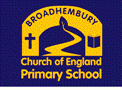 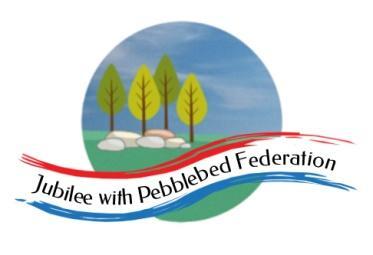   Class 2 Home Learning For sessions in purple, please visit google classroom where you will find specific work related to each subject to complete and ‘turn in’.Timings15 mins30 mins15 mins15 mins1 Hour1 Hour1 HourMonday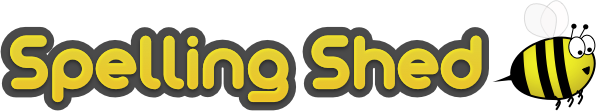 https://www.edshed.com/en-gb/login Reading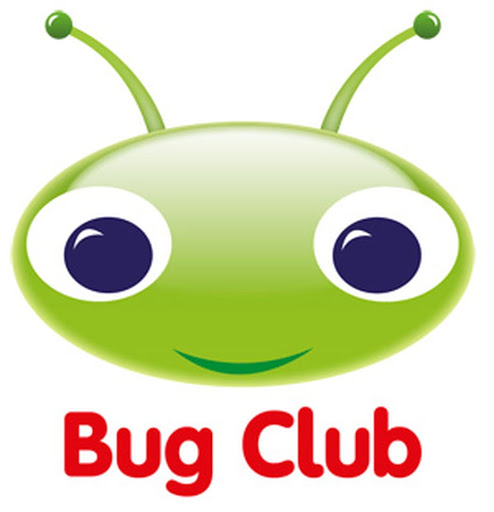 https://www.activelearnprimary.co.uk/login?c=0 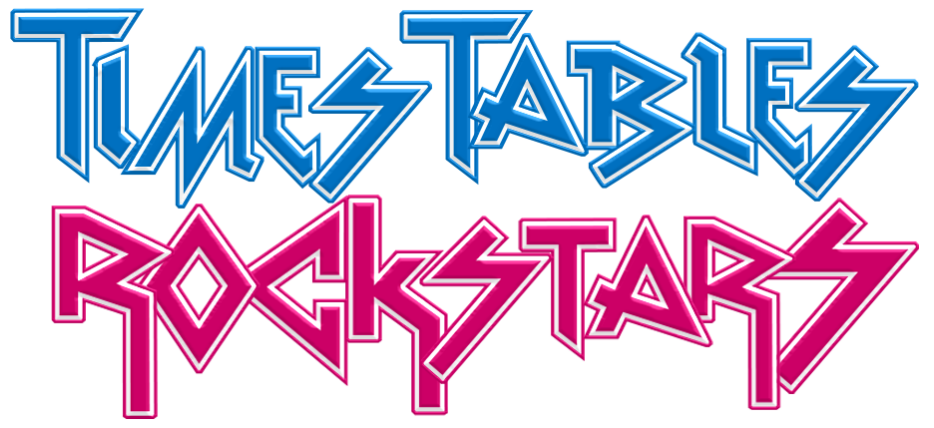 https://ttrockstars.com/ 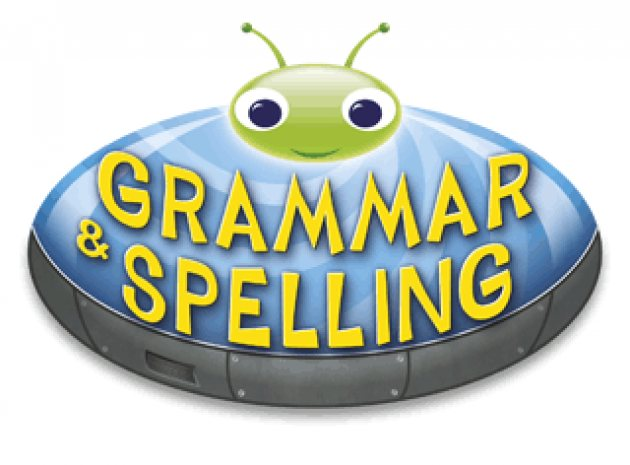 https://www.activelearnprimary.co.uk/login?c=0MathsFollow the link for your year group for videos in the most current week. Then complete the worksheet provided on google classroom.Children that do maths in the piano roomhttps://whiterosemaths.com/homelearning/year-2/ Year 3https://whiterosemaths.com/homelearning/year-3/ Year 4https://whiterosemaths.com/homelearning/year-4/ Year 5/6https://whiterosemaths.com/homelearning/year-5/ LiteracyL.O. To respond to the poem.ScienceL.O. To understand how soil is formed.Mondayhttps://www.edshed.com/en-gb/login Readinghttps://www.activelearnprimary.co.uk/login?c=0 https://ttrockstars.com/ https://www.activelearnprimary.co.uk/login?c=0MathsFollow the link for your year group for videos in the most current week. Then complete the worksheet provided on google classroom.Children that do maths in the piano roomhttps://whiterosemaths.com/homelearning/year-2/ Year 3https://whiterosemaths.com/homelearning/year-3/ Year 4https://whiterosemaths.com/homelearning/year-4/ Year 5/6https://whiterosemaths.com/homelearning/year-5/ LiteracyL.O. To respond to the poem.ScienceL.O. To understand how soil is formed.Mondayhttps://www.edshed.com/en-gb/login Readinghttps://www.activelearnprimary.co.uk/login?c=0 https://ttrockstars.com/ https://www.activelearnprimary.co.uk/login?c=0MathsFollow the link for your year group for videos in the most current week. Then complete the worksheet provided on google classroom.Children that do maths in the piano roomhttps://whiterosemaths.com/homelearning/year-2/ Year 3https://whiterosemaths.com/homelearning/year-3/ Year 4https://whiterosemaths.com/homelearning/year-4/ Year 5/6https://whiterosemaths.com/homelearning/year-5/ LiteracyL.O. To respond to the poem.ScienceL.O. To understand how soil is formed.Mondayhttps://www.edshed.com/en-gb/login Readinghttps://www.activelearnprimary.co.uk/login?c=0 https://ttrockstars.com/ https://www.activelearnprimary.co.uk/login?c=0MathsFollow the link for your year group for videos in the most current week. Then complete the worksheet provided on google classroom.Children that do maths in the piano roomhttps://whiterosemaths.com/homelearning/year-2/ Year 3https://whiterosemaths.com/homelearning/year-3/ Year 4https://whiterosemaths.com/homelearning/year-4/ Year 5/6https://whiterosemaths.com/homelearning/year-5/ LiteracyL.O. To respond to the poem.ScienceL.O. To understand how soil is formed.Mondayhttps://www.edshed.com/en-gb/login Readinghttps://www.activelearnprimary.co.uk/login?c=0 https://ttrockstars.com/ https://www.activelearnprimary.co.uk/login?c=0MathsFollow the link for your year group for videos in the most current week. Then complete the worksheet provided on google classroom.Children that do maths in the piano roomhttps://whiterosemaths.com/homelearning/year-2/ Year 3https://whiterosemaths.com/homelearning/year-3/ Year 4https://whiterosemaths.com/homelearning/year-4/ Year 5/6https://whiterosemaths.com/homelearning/year-5/ LiteracyL.O. To respond to the poem.ScienceL.O. To understand how soil is formed.Mondayhttps://www.edshed.com/en-gb/login Readinghttps://www.activelearnprimary.co.uk/login?c=0 https://ttrockstars.com/ https://www.activelearnprimary.co.uk/login?c=0MathsFollow the link for your year group for videos in the most current week. Then complete the worksheet provided on google classroom.Children that do maths in the piano roomhttps://whiterosemaths.com/homelearning/year-2/ Year 3https://whiterosemaths.com/homelearning/year-3/ Year 4https://whiterosemaths.com/homelearning/year-4/ Year 5/6https://whiterosemaths.com/homelearning/year-5/ LiteracyL.O. To respond to the poem.ScienceL.O. To understand how soil is formed.Mondayhttps://www.edshed.com/en-gb/login Readinghttps://www.activelearnprimary.co.uk/login?c=0 https://ttrockstars.com/ https://www.activelearnprimary.co.uk/login?c=0MathsFollow the link for your year group for videos in the most current week. Then complete the worksheet provided on google classroom.Children that do maths in the piano roomhttps://whiterosemaths.com/homelearning/year-2/ Year 3https://whiterosemaths.com/homelearning/year-3/ Year 4https://whiterosemaths.com/homelearning/year-4/ Year 5/6https://whiterosemaths.com/homelearning/year-5/ LiteracyL.O. To respond to the poem.ScienceL.O. To understand how soil is formed.Tuesdayhttps://www.edshed.com/en-gb/login https://www.activelearnprimary.co.uk/login?c=0 https://ttrockstars.comhttps://www.activelearnprimary.co.uk/login?c=0MathsFollow the link for your year group for videos in the most current week. Then complete the worksheet provided on google classroom.Children that do maths in the piano roomhttps://whiterosemaths.com/homelearning/year-2/ Year 3https://whiterosemaths.com/homelearning/year-3/ Year 4https://whiterosemaths.com/homelearning/year-4/ Year 5/6https://whiterosemaths.com/homelearning/year-5/ LiteracyL.O. To explore images in the text and discuss responses.TopicL.O. To paint a scene of the River Tale in the style of Monet.Tuesdayhttps://www.edshed.com/en-gb/login https://www.activelearnprimary.co.uk/login?c=0 https://ttrockstars.comhttps://www.activelearnprimary.co.uk/login?c=0MathsFollow the link for your year group for videos in the most current week. Then complete the worksheet provided on google classroom.Children that do maths in the piano roomhttps://whiterosemaths.com/homelearning/year-2/ Year 3https://whiterosemaths.com/homelearning/year-3/ Year 4https://whiterosemaths.com/homelearning/year-4/ Year 5/6https://whiterosemaths.com/homelearning/year-5/ LiteracyL.O. To explore images in the text and discuss responses.TopicL.O. To paint a scene of the River Tale in the style of Monet.Tuesdayhttps://www.edshed.com/en-gb/login https://www.activelearnprimary.co.uk/login?c=0 https://ttrockstars.comhttps://www.activelearnprimary.co.uk/login?c=0MathsFollow the link for your year group for videos in the most current week. Then complete the worksheet provided on google classroom.Children that do maths in the piano roomhttps://whiterosemaths.com/homelearning/year-2/ Year 3https://whiterosemaths.com/homelearning/year-3/ Year 4https://whiterosemaths.com/homelearning/year-4/ Year 5/6https://whiterosemaths.com/homelearning/year-5/ LiteracyL.O. To explore images in the text and discuss responses.TopicL.O. To paint a scene of the River Tale in the style of Monet.Tuesdayhttps://www.edshed.com/en-gb/login https://www.activelearnprimary.co.uk/login?c=0 https://ttrockstars.comhttps://www.activelearnprimary.co.uk/login?c=0MathsFollow the link for your year group for videos in the most current week. Then complete the worksheet provided on google classroom.Children that do maths in the piano roomhttps://whiterosemaths.com/homelearning/year-2/ Year 3https://whiterosemaths.com/homelearning/year-3/ Year 4https://whiterosemaths.com/homelearning/year-4/ Year 5/6https://whiterosemaths.com/homelearning/year-5/ LiteracyL.O. To explore images in the text and discuss responses.TopicL.O. To paint a scene of the River Tale in the style of Monet.Tuesdayhttps://www.edshed.com/en-gb/login https://www.activelearnprimary.co.uk/login?c=0 https://ttrockstars.comhttps://www.activelearnprimary.co.uk/login?c=0MathsFollow the link for your year group for videos in the most current week. Then complete the worksheet provided on google classroom.Children that do maths in the piano roomhttps://whiterosemaths.com/homelearning/year-2/ Year 3https://whiterosemaths.com/homelearning/year-3/ Year 4https://whiterosemaths.com/homelearning/year-4/ Year 5/6https://whiterosemaths.com/homelearning/year-5/ LiteracyL.O. To explore images in the text and discuss responses.TopicL.O. To paint a scene of the River Tale in the style of Monet.Tuesdayhttps://www.edshed.com/en-gb/login https://www.activelearnprimary.co.uk/login?c=0 https://ttrockstars.comhttps://www.activelearnprimary.co.uk/login?c=0MathsFollow the link for your year group for videos in the most current week. Then complete the worksheet provided on google classroom.Children that do maths in the piano roomhttps://whiterosemaths.com/homelearning/year-2/ Year 3https://whiterosemaths.com/homelearning/year-3/ Year 4https://whiterosemaths.com/homelearning/year-4/ Year 5/6https://whiterosemaths.com/homelearning/year-5/ LiteracyL.O. To explore images in the text and discuss responses.TopicL.O. To paint a scene of the River Tale in the style of Monet.Wednesdayhttps://www.edshed.com/en-gb/login https://www.activelearnprimary.co.uk/login?c=0 https://ttrockstars.comhttps://www.activelearnprimary.co.uk/login?c=0MathsFollow the link for your year group for videos in the most current week. Then complete the worksheet provided on google classroom.Children that do maths in the piano roomhttps://whiterosemaths.com/homelearning/year-2/ Year 3https://whiterosemaths.com/homelearning/year-3/ Year 4https://whiterosemaths.com/homelearning/year-4/ Year 5/6https://whiterosemaths.com/homelearning/year-5/ TopicL.O. To paint a scene of the River Tale in the style of Monet.REL.O. To understand the impact of Pentecost, then and now.Thursdayhttps://www.edshed.com/en-gb/login https://www.activelearnprimary.co.uk/login?c=0 https://ttrockstars.comhttps://www.activelearnprimary.co.uk/login?c=0MathsFollow the link for your year group for videos in the most current week. Then complete the worksheet provided on google classroom.Children that do maths in the piano roomhttps://whiterosemaths.com/homelearning/year-2/ Year 3https://whiterosemaths.com/homelearning/year-3/ Year 4https://whiterosemaths.com/homelearning/year-4/ Year 5/6https://whiterosemaths.com/homelearning/year-5/ LiteracyL.O. To map the poem, and focus on sentence constructions.PEPremier sports have made some videos for you to follow at home for PE.https://www.youtube.com/channel/UCLNV8D56t6RV0wbsPnbnYeA  Please do any of the ball skills on their channel.You could also go out in the garden and get some fresh air or go for a walk with a grownup.There are also some great videos to do on https://www.bbc.co.uk/teach/supermoversFriday https://www.edshed.com/en-gb/login https://www.activelearnprimary.co.uk/login?c=0 https://ttrockstars.comhttps://www.activelearnprimary.co.uk/login?c=0MathsFollow the link for your year group for videos in the most current week. Then complete the worksheet provided on google classroom.Children that do maths in the piano roomhttps://whiterosemaths.com/homelearning/year-2/ Year 3https://whiterosemaths.com/homelearning/year-3/ Year 4https://whiterosemaths.com/homelearning/year-4/ Year 5/6https://whiterosemaths.com/homelearning/year-5/ LiteracyL.O. To identify prepositional phrases and discuss their effect.PSHEL.O. To understand what peer pressure is and how to deal with it.FrenchL.O. To say and write “I eat…..” in french.